A munkaterv törvényi háttere:2011. évi CXC. törvény a Nemzeti köznevelésről- 5. melléklet a 2011. évi CXC. törvényhez Intézményvezető heti tanóráinak száma
(óvodapedagógus esetén óvodai foglalkozásainak száma)Magyarország Alaptörvénye2011.évi CXCV. tv. Az államháztartásról2011. évi CIII. törvény népegészségügyi vonatkozása2011. évi CXII. törvény az információs önrendelkezési jogról és az információszabadságrólA 363/2012. (XII. 17.) Korm. rendelet az Óvodai nevelés országos Alapprogramjáról20/2012. (VIII.31.) EMMI rendelet a nevelési-oktatási intézmények működéséről32/2012. (X.8.) EMMI- rendelet Sajátos nevelési igényű gyerekek óvodai nevelésének irányelve és a Sajátos nevelési igényű gyerekek oktatásának irányelve kiadásáról229/2012. (VIII. 28.) kormányrendelet a nemzeti köznevelésről szóló 2011. évi CXC. törvény végrehajtásáról26/1997. (IX.3.) NM rendelet egészségügyi ellátásról346/2013. (IX. 30.) Korm. rendelet a pedagógus –továbbképzésről, a pedagógus szakvizsgáról, a résztvevők juttatásairól és kedvezményeiről326/2013. (VIII. 30.) Korm. rendelet a pedagógusok előmeneteli rendszeréről és a közalkalmazottak jogállásáról szóló 1992. évi XXXII  I. törvény köznevelési intézményekben történő végrehajtásáról249/2015. (IX. 8.) Kormány rendelet a pedagógusok előmeneteli rendszeréről és a közalkalmazottak jogállásáról rendelet végrehajtásárólÚtmutató a pedagógusok minősítési rendszeréhezOrszágos tanfelügyelet, kézikönyv óvodák számáraÖnértékelési kézikönyv óvodák számára. Oktatási HivatalAz Emberi Erőforrások Minisztériuma Köznevelésért Felelős Államtitkárságának tanévkezdést támogató szakmai anyagaA Munkatervben megtervezett programok a járvány helyzettől függően az aktuális rendelkezések alapján kerülnek megrendezésre! Változásokra, időpontmódosításokra szükséges számítani!bevezető A Csodasziget Tagóvoda az elmúlt években nagy változásokon ment keresztül. A legfontosabb az, hogy a csoportjainkat átalakítottuk, korosztályos csoportokká. A csoportok összetételénél azonban figyelembe vettünk pedagógiai-szakmai érveket is, például az autista gyermek maradt a megszokott óvónénijeivel, megszokott játékaival, hiszen számára nagyon megterhelő lett volna egy váltás. Ugyanígy maradhattak azok a gyermekek is a csoportjaikban, akik külföldiek, és a régi óvónénijükkel már tudnak kommunikálni, kialakult köztük kapcsolat. Nagyon sok szülővel külön-külön is leültünk beszélni, meghallgattuk őket, hogy melyik csoportba szeretnének lenni, és sikerült is kompromisszumokat kötni. Az óvodapedagógusokkal már ősz óta dolgoztunk ezen, így az év megnyitásakor már kialakult koncepcióval, tervvel indíthatnak. Volt ebben némi súrlódás, mivel a már többször átbeszélt, átgondolt koncepciót volt, aki nem tudta békésen elfogadni, de egy végső megbeszélés eredményeképp végül ők is elfogadták a többségi akaratot. Az idei évben nagyon sok programmal színesedünk, hiszen a német Hans Hase program mellett be fog indulni az angol nyelvi képzésünk is, illetve a robotika felé is nyitunk. Nehéz, de izgalmas évünk lesz. kiemelt nevelési feladatmultikulturalizmus, interkulturalitás„Multikulturalizmus…. egyfajta szemléletmód, míg a kulturális sokféleség és a multikulturalitás arra a tapasztalati tényre utal, hogy egy adott területen és adott társadalmi szervezeten belül különféle kultúrák léteznek és hathatnak egymásra.” (Európa Tanács, 2008., 10. old.)Az interkulturalitás fogalma helyett a kultúrák közötti párbeszéd definícióját adják meg (angolul: intercultural dialogue): "Kultúrák közötti párbeszéd: különböző etnikai, kulturális, vallási és nyelvi háttérrel, illetve örökséggel rendelkező egyének vagy csoportok közötti nyitott és a másik fél véleményének tiszteletben tartása mellett megvalósuló eszmecsere, amelynek alapja a kölcsönös megértés és tisztelet.... Ez minden szintre vonatkozik: így tehát a társadalmon belül, az európai társadalmak között, valamint Európa és a világ más részei közötti párbeszédre egyaránt." (Európa Tanács, 2008., 10. old.)Míg Európában az interkulturalizmus fogalma alatt általában társadalmi csoportok közötti interakciót értenek, addig a multikulturalizmus fogalma alatt a társadalom struktúráját értik. Az USA-ban a multikulturális oktatás fogalma terjedt el, mi is ezt használjuk az óvodánkban.kiemelt feladatkommunikációA kommunikációt a kölcsönös információcserére alapozva közlési folyamatként értelmezzük. Buda Béla a közvetlen kommunikációt az emberi kommunikáció alaphelyzetének tekintette, melyben „két személyiség közvetlen kommunikációs kapcsolatban áll, és e kapcsolatban minden kommunikációs csatorna működik”. A kommunikáció azonban nem feltétlen csak két személy közötti formában lehetséges, hanem többszemélyes, és részben nyilvános is lehet. két személy között két kommunikátor vesz részt benne, ez a párbeszéd. Intim, bizalmas jellegű. többszemélyes (kiscsoportos) kommunikációban 3-5 fő vesz részt, és a csoporton belül egyéb kapcsolat is kialakulhat. nyilvános (csoportos) kommunikáció során mindig meghatározható a felek száma, térben és időben kommunikálnak, saját eszközzel (hang és láthatóság, vagyis nem technika, pl hangszóró segítségével).Az információ áramlása keskeny és széles sávban egyaránt történhet. Azért tartjuk fontosnak, hogy erről beszéljünk a nevelési év során, mert úgy gondoljuk, hogy mind a munkatársakkal, mind a szülőkkel, gyerekekkel jobb kapcsolatot tudunk kialakítani, a mondanivalónk egyértelműbb és pontosabb lesz, és a kommunikációval való elvárásainkat is megfogalmazhatjuk a workshopok segítségével. vezetői pályázat vállalásaiból erre a nevelési évre betervezett feladat(ok)Vezetői pályázatomban az IKT eszközök használatának fontosságára többször is kitértem, ebben az évben ezt szeretném még jobban elmélyíteni mind a munkatársak, mind a szülők irányában. Amit meg tudunk oldani papírmentesen, az IKT segítségével, azt ebben a tanévben kiemelten avval fogunk megoldani. statisztikai adatokA statisztikai adatok a 2022. szeptember 10-i állapotnak megfelelően, az aktív gyermekek figyelembevételével készült. dolgozói létszámóvodapedagógus munkaidőbeosztás 4 dajka eseténóvodapedagógus munkaidőbeosztás 5 dajka eseténNOKS munkaidőbeosztásóvodatitkár munkaidőbeosztásfejlesztőpedagógus munkaidőbeosztástagóvoda-vezető munkaidőbeosztása tagóvoda-vezető fogadóórája: minden nap 9-10 előzetes bejelentés alapjánáltalános munkás munkaidőbeosztásgyermekek életkor szerinti megoszlása fejlesztőpedagógus által fejlesztett gyermekek létszáma__ __ főkülföldi gyermekek létszámaellátottak száma étkezés szempontjábólgyermekvédelmi adatokpedagógiai folyamatokA munkaterv a Csodasziget tagóvoda hagyományaira és az előző nevelési év tapasztalataira épülve készült, koherenciát mutat az országos alapdokumentumokkal és a NEÓ stratégiai dokumentumaival. A megvalósítás az óvodapedagógusok és a nevelést-oktatást segítő munkatársakkal történik. Az ellenőrzés-értékelés mutatóit az OVPED rendszerének részeként a gyermeki fejlődést nyomon követő dokumentáció félévenkénti elemzése adja. Az óvodapedagógusok külső és belső ellenőrzésének alapja a pedagógus-kompetenciák feltérképezése. Az eredményeket követő korrekció a fejleszthető területek megjelölése, valamint a megjelölt területtel kapcsolatos feladatokat határozza meg.pedagógiai folyamatok: tervezéspedagógiai folyamatok: megvalósításpedagógiai folyamatok: ellenőrzésAz óvodapedagógusok látogatási tervét szándékaim szerint összehangoljuk az elindított önértékelési folyamatokkal, amely tervszerűen történik az OH által működtetett informatikai felületen. Az ellenőrzés módszerei: dokumentumelemzés, megfigyelés, interjú (elemző, értékelő szakmai beszélgetés), kérdőív. Az ellenőrzés szempontjai a pedagógus kompetenciák.Az Oktatási Hivatal ütemezése szerint 2023 vezetői tanfelügyeletre/ intézményi tanfelügyeletre kerül sor.pedagógiai folyamatok: értékelésA gyermekek fejlődését nyomon követő dokumentáció objektív képet tükröz a gyermek fejlettségi szintjéről az adott területeken. A kollégák fél évente írásos értékelést készítenek a gyermekről.pedagógiai folyamatok: korrekcióAz ellenőrzések, értékelések tapasztalatai alapján fogalmazzuk meg további feladatainkat.személyiség- és közösségfejlesztésFejlesztő pedagógusunk, óvodapedagógusaink felkészültek az életkori, egyéni sajátosságokat figyelembe vevő nevelés feladatainak ellátására, valamint a tanulási nehézségekkel küzdő gyermekek, és a tehetséges gyermekek fejlesztésére. Közösségfejlesztő tevékenységünket az óvoda hagyományaira építjük, amely értékeket a gyermekek személyes kompetenciáinak fejlesztésével összhangban kívánunk megvalósítani.sajátos nevelési igényű, BTMN küzdő gyermekek fejlesztéseA 2022/23-as nevelési év szeptemberében 5 SNI, 2 BTMN küzdő gyermekünk van közösségfejlesztésFontosnak tartom a felnőtt közösség kohézióját, a kollektívához való tartozás érzésének megerősítését. Hiszem, hogy akkor mutatható ki jó eredmény, ha a kollégák pozitívan viszonyulnak az óvodához.A gyermekcsoportok közösséggé formálásában eddig is jeleskedtek a kollégák a stabil szokás-szabályrendszer következetes működtetése és a szervezett tevékenységek által.A csoportok óvodapedagógusai korrekt partneri viszonyt alakítanak ki a szülőkkel, a gyermek megismerése, fejlődésének elősegítése érdekében.Közösségi élményt nyújtó programként építjük be az óvoda életébe az egyes Világnapokat:A megvalósulást a nevelési év beszámolója fogja tartalmazni.eredményekA nevelésiév folyamán mért eredményeket a gyermekek fejlődéséről, amelyek a pedagógiai munkánk eredményességét mutatja, a beszámolóban fogjuk látni.belső kapcsolatok, együttműködés, kommunikációaz intézmény külső kapcsolataigyermekek, szülőkóvodaigazgatóságtagóvodákPedagógiai SzakszolgálatBefogadó óvodák projekt képviselőiorvos, védőnőkerületi iskolákJSZSZGYKszociális segítőcsaládgondozómunkavédelmi kapcsolattartóa délutáni foglalkozások vezetői (hittan, foci)fényképészaz egyszeri programok képviselőiErasmus+pedagógiai munka feltételeiAz óvodapedagógusok a gyermekek számára kialakított környezetet nagy hozzáértéssel, odafigyeléssel, ízléssel, szakmai prioritások figyelembevételével alakították/alakítják ki. pedagógiai munka feltételei – tárgyi, infrastrukturális feltételekpedagógiai munka feltételei – személyi feltételekIntézményünk tárgyi és személyi infrastruktúrája megfelel az érvényes szabályozóknak. a kormány és az oktatásért felelős miniszter által kiadott az óvodai nevelés országos alapprogramban megfogalmazott elvárásoknak és a pedagógiai programban megfogalmazott céloknak való megfelelés értekezletek ütemezésenevelés nélküli munkanapokBudapest, 2022. szeptember 30. melléklet: fejlesztőpedagógus munkaterveA fejlesztőpedagógusunk az átszervezések miatt később érkezik az óvodánkba, ezért a munkaterv leadásakor a munkaterve még nem áll rendelkezésreFEJLESZTŐPEDAGÓGUS MUNKATERV A 2022/23-AS NEVELÉSI ÉV MEGKEZDÉSÉHEZ1. Ismerkedés az óvodába járó gyermekekkel.2. Rövid Difer felvétele.3. Tájékozódó képességfelmérés egyénileg, a nagycsoportosokfejlesztő foglalkozásainak szervezéséhez.4. A felmérés tapasztalatairól a szülők tájékoztatása egyénileg;szülői beleegyező nyilatkozatok aláírása.5. BTMN szakértői véleménnyel rendelkező gyermekek fejlesztésitervének elkészítése a nevelési évre.6. Iskola-előkészítő foglalkozások tervének elkészítése a nevelésiévre.7. Fejlesztő csoportok kialakítása, órarend egyeztetése.8. BTMN gyermekek fejlesztésének megkezdése szakértőivéleményben foglaltak szerint.9. Nagycsoportos, szakvéleménnyel nem rendelkező gyermekekszámára iskola-előkészítő foglalkozások indítása.10. A vizsgálatok megtörténte után tehetséggondozófoglalkozások szervezése.Budapest, 2022. szeptember 15. melléklet: gyermekvédelmi feladatokA JÓK Csodasziget Tagóvodájára vonatkozó adatokat óvodánk tekintetében a „gyermekvédelmi adatok” táblázat tartalmazzaBudapest, 2022. szeptember 30. melléklet: robotika tehetségműhely 2022/2023 éves munkaterve Robotika tehetségműhelyfelelős: Takács Andrásné Szabó Katalin (a tehetségműhely megtartásához szükséges tanfolyam: Robotika az óvodában - komplett tananyag)helyettes: Kovács Melinda Márta (a tehetségműhely megtartásához szükséges tanfolyam: Robotika az óvodában - komplett tananyag)„Sok tanuló számára a matematikával való foglalkozás negatív érzelmeket vált ki, amit „matematikai szorongásnak” hívunk. A matematikát sok tanuló, szülő és tanár egyaránt nehéz tantárgynak tekinti. A tárgyi nehézségeket leginkább a kognitív tényezőknek tulajdonítják (a képesség, a felkészültség, a gyakorlat és az ismeretek hiánya). Az érzelmi tényezőket gyakran figyelmen kívül hagyják, mint a specifikus tanulási zavarok lehetséges okait. Mindazonáltal a pszichológiában és az oktatásban is egyre inkább kezdik felismerni, hogy sok tanuló negatív érzelmi reakciókat mutat, ha matematikával kell foglalkoznia. Ezek az érzelmi problémák teljesítményt akadályozó tényezőként jelentkezhetnek és az egyébként jó képességű tanulók kedvét is elvehetik a további matematikatanulástól.” (Denes Szücs, Irene C. Mammarella Matematikai szorongás Oktatási Gyakorlatok Sorozat 31)Az oktatási robotika jelenti azt a fajta extra segítséget, amivel a gyerekek kapcsolódhatnak a matematika világába, elmélyüljenek abban azáltal, hogy a robotikában megszerzett tudásukat a való világban is alkalmazzák, játékosan csempészve be a matematika értékét a mindennapi életükbe. A robotika már nem csak a jövő, hanem a jelen is. Az oktatási robotok megismerésével a gyerekek a programozási ismereteiket, az érzékelésüket, az automatizálási képességüket, a kritikus számítási és gondolkodási képességüket csiszolják, amik a 21. századi mindennapi élethez elengedhetetlenek, de később majd a munka világában is sikeresebb lehet, akinek ezek a képességek már a birtokában van. Tudományos szempontból az oktatási robotika a tanulási lehetőségek széles skáláját kínálja, ami előfeltétele a későbbi STEAM oktatásnak (a természettudományos és művészeti oktatást egyesíti)a robotika tehetségműhely célja: A matematikai szorongás megelőzése, programozási, automatizálási alapismeretek átadásávaltanulási eredmények, kompetenciák:- anyanyelvi kommunikáció- matematikai, természettudományi és technológiai kompetenciák- digitális kompetencia- a tanulás tanulása- személyközi kompetenciák- vállalkozói kompetenciaattitűd:- nyitottság a problémák megoldására- analitikus látásmód- összefüggések meglátása a feladat megoldása közbenképesség: - elemzési képesség- a meglévő adatok alapján következtetés levonása, azok korrekt nyelvi prezentálása- reflektív képesség saját tapasztalat megértése a feladatok megoldásán keresztüla robotika tehetségműhely tartalmi fókuszai: - algoritmikus gondolkodásra rávezető feladatok, játékok- asztali játékok- 3D játékok (nem kötelező elem)- padlórobotok bevezetése- robotpályák építése (gyerekek által készített saját pályák alkotása)Deutsch mit Hans Hase felelős: Kovács Melinda Márta (a tehetségműhely megtartásához szükséges tanfolyam: Hans Hase hoppelt wieder)helyettes: Svébis Nikoletta (sváb hagyományok, gyerekdalok, tánc)A Deutsch mit Hans Hase – in Kindergarten und Vorschule 6-8 éves kisgyermekeknek szóló, játékos nyelvi program.A program 30 tartalmi egységből áll:20 különböző témákat feldolgozó egység4 ismétlő egység és 6 ünnepekhez kapcsolódó egységAz egyes tartalmi egységek feldolgozása 35-40 percet vesz igénybe. A megvalósítás történhet egyszerre vagy 20 perces blokkokban.A program a korai idegennyelv-tanulás legfrissebb kutatási eredményein alapul. Az anyagot a budapesti Goethe Intézet fejlesztette ki 2008-2009-ben olyan 6-8 éves gyermekek számára, akik korábban nem foglalkoztak a német nyelvvel. A kipróbálás három óvodai csoportban zajlott és mindhárom esetben sikeresnek bizonyult. A program az óvodai nevelőknek szóló Schnupperangebot: Deutsch als Fremdsprache im Kindergarten című kézikönyv ajánlásait ülteti át a gyakorlatba.A Deutsch mit Hans Hase – in Kindergarten und Vorschule című német nyelvi program a gyerekeknek az új iránti természetes érdeklődésére épít. Az idegen nyelv elsajátítása az anyanyelv elsajátításához hasonló módon történik: hallás, látás és (nyelvi) cselekvés útján. A gyerekekjátszanakénekelnektáncolnakverselnekkézműveskednekés még sok más tevékenységet végeznek, miközben ismerkednek az idegen nyelvvel.E tevékenységekben támogatja őket Hans Hase, aki egyben arról is gondoskodik, hogy kedvüket leljék a német nyelvvel való foglalkozásban. A Deutsch mit Hans Hase – in Kindergarten und Vorschule című német nyelvi program egyik legfontosabb célkitűzése, hogy a gyerekek pozitív érzelmeket társítsanak az idegen nyelvvel való foglalkozáshoz. Ez jó alapokat teremt ahhoz, hogy a későbbiekben motivált nyelvtanuló váljon belőlük.A foglalkozások során az alábbi témák kerülnek feldolgozásra:a nevem,a családom,a házam és a kertem,kedvenc ételeim,a barátaim,a játékaim,a ruháim,kedvenc sportom, valamintMikulás,karácsony,húsvét ésegy történet, amelyben Hans Hase és családja Rosi nagynénihez utaznak születésnapi ünnepségre.Mit tudnak a gyerekek 30 Hans Hase-óra után?A foglalkozásokon feldolgozott témakörökbenismernek egy sor, számukra fontos szót, beszédfordulatot, egyszerű mondatot,képesek néhány egyszerű kérdésre nonverbálisan vagy egyszerű nyelvi eszközökkel válaszolni,ismernek és el tudnak énekelni illetve mondani néhány dalt, versikét és mondókát,képesek csoportosan előadni egy történetet.Ennél is fontosabb, hogy a gyerekek kedvüket lelik a német nyelvvel való foglalkozásban, pozitívan viszonyulnak a német nyelvhez és kultúrához és általában is nyitottak a nyelvek és a kultúrák iránt.melléklet A Csodasziget Tagóvoda 2022/2023 évre vonatkozó kalendáriuma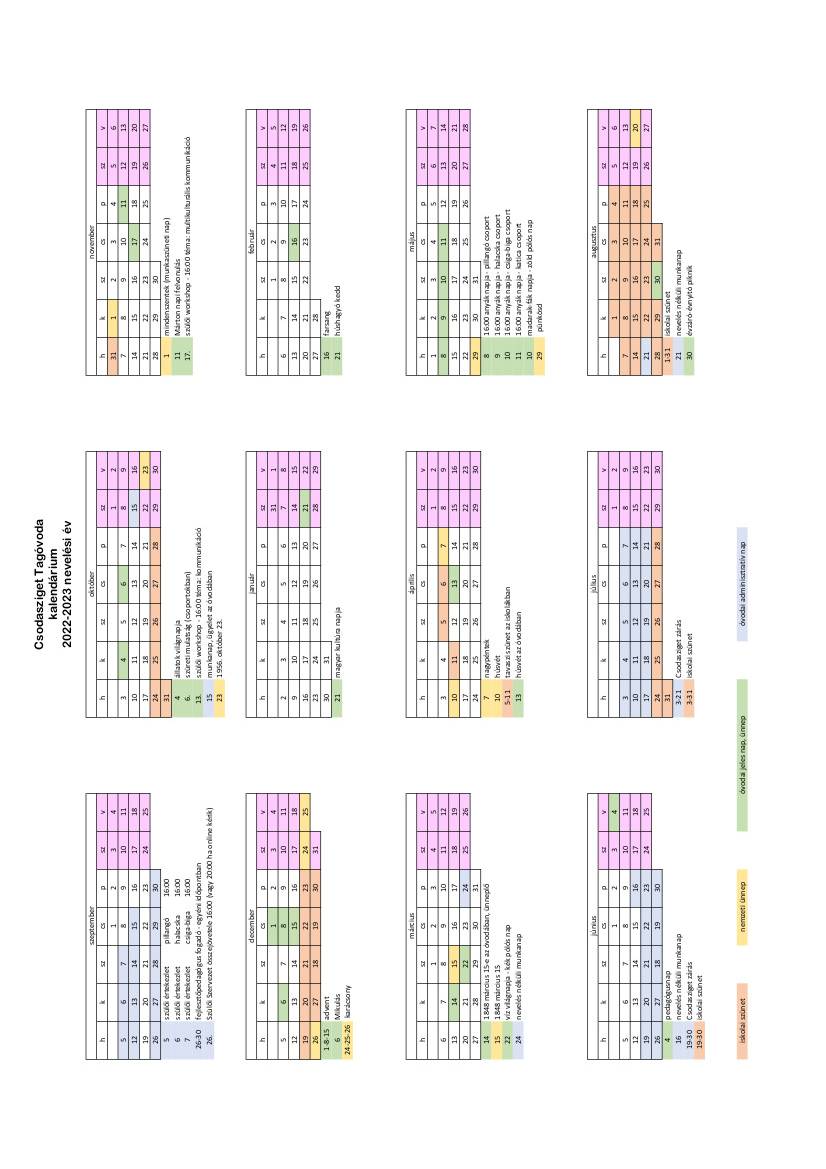 legitimációs záradék a nevelőtestület egyetértő nyilatkozata:A munkatervben foglaltakat közösen megfogalmaztuk, a 2022 év augusztus hó 26. nap-i nevelőtestületi értekezleten megvitattuk, annak tartalmát elfogadtuk, és mindezt az alábbi aláírásunkkal igazoljuk:óvoda-pedagógusnyugdíjas kollégapedagógiai asszisztensNOKSösszesenkatica2 ped I2katicacsiga1 mesterpedagógus1csiga11pillangó1 ped I1pillangó11halacska1 ped I1halacska1 ped II1fejlesztő pedagógus1 1tagóvoda-vezető1 ped I1óvodatitkár0,50,5általános munkás0,50,5NOKS41összesen:802515nyitós:06:30-13:00délelőttös:07:30-14:00délutános:10:00-16:30zárós:10:30-17:00nyitós:07:00-13:30délelőttös:07:30-14:00délutános:09:30-16:00zárós:10:00-16:30délelőttös06:00-14:30délutános:09:00-17:30köztes:08:00-16:30minden másnap07:30-16:00postanap:szerdahétfő-kedd09:00-13:00szerda:09:00-16:00minden nap:07:30-16:00minden nap:06:00-14:00a Várunk Rád! tagóvodával megosztva2019.2018.2017.2016.2015.SNIBTMNpasszívÖsszesen3 éves4 éves5 éves6 éves7 éveskatica20323csiga-biga210820pillangó14620halacska1951316Összesen20202513179Számított242026133386országfőalbán3német2irán4mongol1holland1venezuela1szír1orosz1india1ellátottak száma: 79 fő100%-ot térítő gyermekek26 (3 szünetelő jogviszonyban)ingyenesen étkező gyermekek53RGYK4szülői nyilatkozat alapján413 vagy több gyerekes5tartós beteg3összesen79HHHHHkirendelt gyámvédelembe vett gyermekanyaotthonlakcím nélkül (Dankó utca 9.)katica1csiga1pillangóhalacska1összesen3FeladatFelelős/résztvevőkHatáridőDokumentációAz ONOAP-ban lefektetett céloknak való megfelelésJÓK PP-nak megvalósításaOVPED professzionális működtetéseOptimális szakmódszertani tudás a pedagógus-kompetenciák menténtagóvoda-vezető/óvodapedagógusokfolyamatosOVPED felület, ellenőrzési terv, jegyzőkönyvekVezetői tanfelügyelet, intézményi tanfelügyelet külső szakértők, tagóvoda-vezető, óvodapedagógusokOH által működtetett informatikai felület, jegyzőkönyvekCsoportok dokumentációjának lefektetésetagóvoda-vezető/óvodapedagógusokOVPEDA tervezőmunka során az alkalmazott tartalmi és intézményi belső elvárások, valamint az adott gyermekcsoport fejlesztési céljainak figyelembevételetagóvoda-vezető/óvodapedagógusokfolyamatosOVPEDKerületi kiemelt nevelési feladatok megjelenítése a nevelési tervekben, a tematikus, majd heti tervekben, reflexiókbantagóvoda-vezető/óvodapedagógusokfolyamatosOVPEDúszástagóvoda-vezető/óvodapedagógusokfolyamatosOVPEDgyümölcs-programtagóvoda-vezető/óvodapedagógusok/dajkákfolyamatosOVPEDTagóvodai kiemelt feladatok megjelenítése a nevelési tervekben, a tematikus, majd heti tervekben, reflexiókbantagóvoda-vezető/óvodapedagógusokfolyamatosOVPEDFejlesztő pedagógus dokumentációjatagóvoda-vezető/fejlesztőpedagógusfolyamatosfejlesztési napló, egyéni fejlesztési tervekA tervezési folyamat során az életkori sajátosságok, az egyéni sajátosságok, idegen anyanyelvűség figyelembevétele (differenciálás), megjelenítése a nevelési tervekben, a tematikus, majd heti tervekben, reflexiókbantagóvoda-vezető/óvodapedagógusok/ fejlesztőpedagógusfolyamatosOVPEDFélévenként a fogadó órák megtervezése a szülők részéreóvodapedagógusok/ fejlesztőpedagógusfolyamatos (szeptember, január, április)előzetes időpont egyeztetés, jegyzőkönyvekGyermekvédelmi feladatok tervezése tagóvoda-vezető2022.09.31.gyermekvédelmi dokumentációFeladatFelelős/résztvevőkHatáridőDokumentációA tervek gyakorlati megvalósítása az óvodapedagógusok által, a nevelést-oktatást segítők bevonásával történjenóvodapedagógusok/pedagógiai asszisztensek, dajkákfolyamatosreflexiók ellenőrzések jegyzőkönyveiKörnyezettudatosság közvetítése, a klímavédelem fogalmának tudatosítására törekvésszelektív hulladékgyűjtéskomposztálás fogalmapapír újrahasznosítása (merítés)tagóvoda-vezető/óvodapedagógusok, fejlesztőpedagógusfolyamatoscsoportnapló, reflexiók, ellenőrzések jegyzőkönyveiEsélyegyenlőség biztosításatagóvoda-vezető/óvodapedagógusok, fejlesztőpedagógusfolyamatoscsoportnapló, reflexiók, ellenőrzések jegyzőkönyveitehetségműhelyektehetségműhelyektehetségműhelyektehetségműhelyekHans HaseKovács Melinda, Svébis Nikolettfolyamatosspeciális dokumentáció RobotikaTakács Andrásné Szabó Katalin, Kovács Melindafolyamatosspeciális dokumentáció tagóvodai kiemelt feladat: multikulturalizmustagóvoda-vezető/óvodapedagógusok/ fejlesztőpedagógusfolyamatosOVPED, egyéni fejlesztési tervek, reflexiók, ellenőrzések jegyzőkönyveiJÓK kiemelt feladat: környezetvédelem, Zöld óvoda tagóvoda-vezető/óvodapedagógusok/ fejlesztőpedagógusfolyamatosOVPED, egyéni fejlesztési tervek, reflexiók, ellenőrzések jegyzőkönyveiA gyermeki fejlődést nyomon követő dokumentáció vezetése óvodapedagógusokfolyamatosOVPEDA fejlesztőpedagógus által a difer módszerrel felmért gyermekek egyéni fejlesztési tervének elkészítése fejlesztőpedagógusfolyamatosfejlesztési napló, egyéni fejlesztési tervekŐszi programoktagóvoda-vezető/óvodapedagógusokrészletes ütemezés lásd mellékletmunkaterv, forgatókönyvekTavaszi programok megvalósításatagóvoda-vezető/óvodapedagógusok/ fejlesztőpedagógusrészletes ütemezés lásd mellékletmunkaterv, forgatókönyvekA kerületi munkaközösségek munkájában aktív részvételtagóvoda-vezető/óvodapedagógusok/ fejlesztőpedagógusütemezés szerintmunkaközösségek munkaterveiKülső szolgáltatások hittanKruchina Károlynéhetente szerződésekLogopédiai foglalkozásoklogopédusszakszolgálati ütemezés szakszolgálati dokumentációKompetenciákSzempontok1. Szakmai feladatok, szaktudományos, szaktárgyi, tantervi tudásMilyen a módszertani felkészültsége?Milyen módszereket alkalmaz a nevelés folyamatában és a gyermeki tevékenységekben? Alkalmaz-e a gyermekközösségnek, különleges bánásmódot igénylőknek megfelelő, változatos módszereket?Hogyan értékeli az alkalmazott módszerek beválását? Hogyan használja fel a megfigyelési, mérési és értékelési eredményeket saját pedagógiai gyakorlatában? Hogyan, mennyire illeszkednek az általa alkalmazott módszerek a gyermekközösséghez.2. Pedagógiai folyamatok, tevékenységek tervezése és a megvalósításukhoz kapcsolódó önreflexiókMilyen a pedagógiai tervező munkája: tervezési dokumentumok, tervezési módszerek, nyomon követhetőség, megvalósíthatóság, realitás?Hogyan viszonyul egymáshoz a tervezés és a megvalósítás?A tervezés során hogyan érvényesíti az Óvodai nevelés országos alapprogram nevelési céljait, hogyan határoz meg pedagógiai célokat, fejlesztendő kompetenciákat?Az éves tervezés elemei megfelelnek-e a pedagógiai programban leírt intézményi céloknak?Hogyan épít tervező munkája során a gyermekek előzetes neveltségi szintjére, tudására és a gyermekcsoport jellemzőire?3. A tanulás támogatásaMennyire tudatosan és az adott helyzetnek mennyire megfelelően választja meg és alkalmazza a nevelési és tanulásszervezési eljárásokat?Hogyan motiválja a gyermekeket? Hogyan kelti fel a gyermekek érdeklődését, és hogyan köti le, tartja fenn a gyermekek figyelmét, érdeklődését?Hogyan fejleszti a gyermekek gondolkodási, probléma-megoldási és együttműködési képességét?Milyen ismeretszerzési, tanulási teret, ismeretszerzési, tanulási környezetet hoz létre az ismeretszerzési, tanulási folyamatra?4. A tanuló személyiségének fejlesztése, az egyéni bánásmód érvényesülése, a hátrányos helyzetű, sajátos nevelési igényű vagy beilleszkedési, tanulási, magatartási nehézséggel küzdő gyermek, tanuló többi gyermekkel, tanulóval együtt történő sikeres neveléséhez, oktatásához szükséges megfelelő módszertani felkészültségHogyan méri fel a gyermekek értelmi, érzelmi, szociális és erkölcsi állapotát? Milyen hatékony gyermeki megismerési technikákat alkalmaz?Hogyan jelenik meg az egyéni fejlesztés, a személyiségfejlesztés a tervezésben és a pedagógiai munkájában (egyéni képességek, adottságok, fejlődési ütem, szociokulturális háttér)?Milyen módon differenciál, hogyan alkalmazza az adaptív oktatás gyakorlatát?Milyen terv alapján, hogyan foglalkozik a kiemelt figyelmet igénylő gyermekekkel, ezen belül a sajátos nevelési igényű, a beilleszkedési, tanulási, magatartási nehézséggel küzdő, a kiemelten tehetséges gyermekekkel, illetve a hátrányos és halmozottan hátrányos helyzetű gyermekekkel? 5. A tanulói csoportok, közösségek alakulásának segítése, fejlesztése, esélyteremtés, nyitottság a különböző társadalmi-kulturális sokféleségre, integrációs tevékenység, osztályfőnöki tevékenységMilyen módszereket, eszközöket alkalmaz a közösség belső struktúrájának feltárására?Hogyan képes olyan nevelési, ismeretszerzési, tanulási környezetet kialakítani, amelyben a gyermekek értékesnek, elfogadottnak érezhetik magukat, amelyben megtanulják tisztelni, elfogadni a különböző kulturális közegből, a különböző társadalmi rétegekből érkezett társaikat, a különleges bánásmódot igénylő, és a hátrányos helyzetű gyermekeket?Hogyan jelenik meg a közösségfejlesztés a pedagógiai munkájában?Melyek azok a probléma-megoldási és konfliktuskezelési stratégiák, amelyeket sikeresen alkalmaz?6. Pedagógiai folyamatok és a tanulók személyiségfejlődésének folyamatos értékelése, elemzéseMilyen esetekben alkalmazza az ismeretszerzési, tanulási-tanítási folyamatban a diagnosztikus, fejlesztő és szummatív értékelési formákat?Milyen ellenőrzési és értékelési formákat alkalmaz?Mennyire támogató, fejlesztő szándékú az értékelése?Milyen visszajelzéseket ad a gyermekeknek? Visszajelzései támogatják-e a gyermekek önértékelésének fejlődését?7. A környezeti nevelésben mutatott jártasság, a fenntarthatóság értékrendjének hiteles képviselete és a környezettudatossághoz kapcsolódó attitűdök átadásának módjaSegíti-e a gyermekeket, hogy megértsék a nem fenntartható és fenntartható fejlődés különbségeit (a gyermekek egyéni és életkori sajátosságait figyelembe véve)? Kihasználja-e intézményében a fenntarthatóságra nevelés pedagógiai lehetőségeit? Lehetővé teszi-e a gyermekek számára, hogy saját cselekedeteikkel, viselkedésükkel hozzájáruljanak a fenntarthatósághoz, tudatosítva bennük, hogy a jövő rajtuk is múlik?8. Kommunikáció és szakmai együttműködés, problémamegoldásSzakmai és nyelvi szempontból igényes-e a nyelvhasználata (életkornak megfelelő szókészlet, artikuláció, beszédsebesség stb.)?Milyen a gyermekekkel a kommunikációja, együttműködése?Milyen módon működik együtt az óvodapedagógusokkal és a pedagógiai munkát segítő más felnőttekkel a pedagógiai folyamatban?Együttműködik-e (és ha igen, milyen módon) más intézmények pedagógusaival?Milyen pedagógiai fejlesztésekben vesz részt (intézményen belül, kívül, jó gyakorlat stb.)?Reális önismerettel rendelkezik-e? Jellemző-e rá a reflektív szemlélet? Hogyan fogadja a visszajelzéseket? Képes-e önreflexióra? Képes-e önfejlesztésre?Mennyire tud azonosulni az intézmény pedagógiai programjának céljaival, az intézmény pedagógiai hitvallásával?9. Elkötelezettség és szakmai felelősségvállalás a szakmai fejlődéséreSaját magára vonatkozóan hogyan érvényesíti a folyamatos értékelés, fejlődés, továbblépés igényét?Mennyire tájékozott pedagógiai kérdésekben, hogyan követi a szakmájában megjelenő változásokat?Hogyan nyilvánul meg kezdeményezőképessége, felelősségvállalása a munkájában? Mennyire pontos, megbízható?FeladatFelelős/résztvevőkHatáridőDokumentációVezetői tanfelügyelettagóvoda-vezető/nevelőtestület/ külső szakértők2023jegyzőkönyvIntézményi tanfelügyeletnevelőtestület/szülők/intézményvezető/külső szakértőkjegyzőkönyvÓvodapedagógusok ellenőrzésetagóvoda-vezető/folyamatosOVPED gyermekek egyéni fejlődését követő dokumentáció, tevékenység terv, gyermeki produktumok, jegyzőkönyvek, fejlesztési tervekPedagógiai asszisztensek ellenőrzésetagóvoda-vezető/folyamatosjegyzőkönyvekA munkarend pontos betartásának ellenőrzése tagóvoda-vezető/valamennyi dolgozófolyamatosmunkaidő kimutatásAz óvoda külső-belső megjelenése, tisztaságatagóvoda-vezetődajkák, általános munkásfolyamatostakarítási naplóHACCP szempontjainak való megfeleléstagóvoda-vezető,dajkák, óvodatitkárfolyamatostakarítási naplóUdvari eszközök ellenőrzésetagóvoda-vezető/ általános munkásnapontaRendszeres Ellenőrzési NaplóMunkaalkalmassági orvosi vizsgálatok, tüdőszűrő időpontok figyelemmel kísérésetagóvoda-vezető/óvodatitkárfolyamatosegészségügyi könyvekFeladatFelelős/résztvevőkHatáridőDokumentációAz OVPED fejlődési dokumentációja alapján szöveges értékelés készítése minden gyermekről, amit fogadó óra keretében megismernek a szülőkóvodapedagógusok/fejlesztő pedagógusütemezés szerintszöveges értékelésAz óvodapedagógusok ellenőrzését követő szakmai beszélgetésen a kompetenciák értékelésetagóvoda-vezető/ óvodapedagógusokütemezés szerintjegyzőkönyvek, pedagógus-értékelő lapÉrtékelő lapok kitöltése minden dolgozó részére (önértékelés, vezetői értékelés) tagóvoda-vezető/ valamennyi dolgozóáprilisértékelő lapokFeladatFelelős/résztvevőkHatáridőDokumentációA gyermekek mérésének eredményei körvonalazzák a további nevelési-pedagógiai feladatokat a részképességek fejlesztése érdekébenóvodapedagógusok/fejlesztő pedagógusfolyamatosAz OVPED fejlődési dokumentációja, egyéni fejlesztési tervA tanfelügyeleti ellenőrzések értékelése nyomán intézkedési tervek készítésetagóvoda-vezetőütemezés szerintintézkedési tervekBármely, az óvoda működési területén tapasztalt hiányosság, mulasztás kiküszöbölésére megfelelő intézkedés megtételetagóvoda-vezető/ valamennyi dolgozófolyamatos(jegyzőkönyv)FeladatFelelős/résztvevőkHatáridőDokumentációA gyermekek szociális képességeinek felmérése, fejlesztésetagóvoda-vezető/ óvodapedagógusok/fejlesztő pedagógusfolyamatosOVPED: anamnézis Az életkori, egyéni sajátosságok figyelembevétele az óvodai nevelés minden területéntagóvoda-vezető/ óvodapedagógusok/fejlesztő pedagógusfolyamatosOVPED, gyermekek egyéni fejlődését követő dokumentáció. egyéni fejlesztési tervekFelzárkóztatást célzó egyéni, vagy mikrocsoportos foglalkoztatás a fejlődés érdekébenóvodapedagógusok/fejlesztő pedagógusfolyamatosOVPED, gyermekek egyéni fejlődését követő dokumentáció. egyéni fejlesztési tervekA Befogadó óvodák projekt keretein belül Hans Hase működtetésetagóvoda-vezetőfolyamatosspeciális dokumentáció lásd: Hans Hase dobozFeladatFelelős/résztvevőkHatáridőDokumentációA gyermek csoportban elfoglalt helyének megerősítése, az inklúzió biztosításatagóvoda-vezető/ csoport óvodapedagógusai, pedagógiai asszisztensfolyamatosOVPED reflexiók, gyermekek egyéni fejlődését követő dokumentációSzoros kapcsolattartás a gyermeket fejlesztő utazó gyógypedagógussaltagóvoda-vezető/ csoport óvodapedagógusai/ utazó gyógypedagógusfolyamatosgyógypedagógus dokumentációja, reflexiókNapi konzultáció a fejlesztőpedagógussaltagóvoda-vezető/ csoport óvodapedagógusai/fejlesztőpedagógusfolyamatosOVPED reflexiók, gyermekek egyéni fejlődését követő dokumentációFeladatFelelős/résztvevőkHatáridőDokumentációA csoportok szokás-szabályrendszerének kialakítása, működtetése óvodapedagógusok/ pedagógiai asszisztensek, fejlesztő pedagógus, dajkákfolyamatosOVPED, reflexiókAz óvoda, a gyerekcsoportok hagyományainak ápolása, eközben pozitív közösségi élmények nyújtásatagóvoda-vezető/ óvodapedagógusok, pedagógiai asszisztensek, dajkák, fejlesztőpedagógusfolyamatosOVPED, reflexiókA Boldogságóra program bevezetése, működtetése által pozitív közösségi élmények nyújtásaóvodapedagógusok/fejlesztő pedagógusfolyamatosOVPED, reflexiókA robotika program bevezetése, működtetése által pozitív közösségi élmények nyújtásafolyamatosspeciális dokumentáció (lásd: melléklet)A hagyományos őszi programok csoporton belül:Mihály napMikulásFarsangamiket a szülőkkel közösen szoktunk lebonyolítani:Márton napkarácsonyi ünnepvárás tagóvoda-vezető/ óvodapedagógusok, pedagógiai asszisztensek, dajkákütemezés szerintOVPED, forgatókönyvek, reflexiókNyílt nap szervezés e a szülők részéretagóvoda-vezető/ óvodapedagógusok, pedagógiai asszisztensek, dajkák, fejlesztőpedagógusütemezés szerintforgatókönyvek,reflexiókHagyományos tavaszi programok:Március 15. HúsvétGyermeknapÉvzárók, ballagástagóvoda-vezető/ óvodapedagógusok, pedagógiai asszisztensek, dajkákOVPED, forgatókönyvek, reflexiókVilágnapokIdőFelelősA magyar népmese napja09.30.A zene világnapja10.01.Állatok világnapja10.04.Magyar kultúra napja01.22.Víz világnapja03.23.Föld napja04.24.Madarak és Fák napja05.11.FeladatFelelős/résztvevőkHatáridőDokumentációGyermekek fejlődési mutatóit folyamatosa figyelemmel kísérik az óvodapedagógusok, a részeredmények függvényében végzik a fejlesztő munkáttagóvoda-vezető/óvodapedagógusok, fejlesztő pedagógusnevelési év végebeszámolóA tanfelügyeleti ellenőrzések értékelései nyomán készült intézkedési tervek iránymutatásul szolgálnak, az ezzel kapcsolatos eredményeket az elkövetkezendő nevelési évek beszámolói fogják tartalmaznitagóvoda-vezetőütemezés szerintjegyzőkönyvek, intézkedési tervekGyermekek számra kiírt rajzpályázatok figyelemmel kísérése, koordinálásatagóvoda-vezetőalkalomszerűAz intézmények számára kiírt pályázatok figyelemmel kísérése, koordinálásatagóvoda-vezetőalkalomszerű___ program prezentálása FeladatFelelős/résztvevőkHatáridőDokumentációAz intézményen belüli információáramlás biztosítása különböző csatornákon (szóban, írásban, email-ben)tagóvoda-vezető/valamennyi dolgozófolyamatosTervezett és alkalomszerű értekezletek megtartásatagóvoda-vezető/valamennyi dolgozóütemezés szerintjegyzőkönyvekAz óvodapedagógusok szakmai együttműködésének támogatása, koordinálása tagóvoda-vezető/óvodapedagógusok, fejlesztő pedagógusalkalomszerűA kerületi munkaközösségek munkájában való részvételt követően az információk átadása a kollégáknaktagóvoda-vezető/óvodapedagógusok, fejlesztő pedagógusalkalomszerűNyílt, korrekt kommunikáció a kollégák közötttagóvoda-vezető/valamennyi dolgozóBiztonságos, derűs csoportlégkör kialakítása, amely teret enged a gyermek megnyilvánulásainak, szabad önkifejezést biztosít, az idegen ajkú gyermekeknek lehetőséget biztosít az utánzáson alapuló nyelvelsajátításhoztagóvoda-vezető/óvodapedagógusok, fejlesztő pedagógusfolyamatosreflexiók, gyermekek egyéni fejlődését követő dokumentáció. egyéni fejlesztési tervekFeladatFelelős/résztvevőkHatáridőDokumentációA szülőkkel való kapcsolattartás, a szülők tájékoztatása szabályok szerint történika fogadóórák kijelölése, az esetleges családlátogatások ütemezésea faliújságra kitett hirdetmények, gyermekmunkák folyamatos cseréjenyílt nap szervezésea szülőkkel közösen szervezett óvodai ünnepélyek megszervezésea szülői értekezletek megtartásatagóvoda-vezető/óvodapedagógusok, fejlesztő pedagógusfolyamatosszöveges értékelés a gyermek fejlettségérőlSzülőkkel közös programok lehetőség szerinttagóvoda-vezető/valamennyi dolgozóütemezés szerintmunkatervA Befogadó óvodák projekt képviselőivel szoros kapcsolattartás, megbeszélések, konzultációk, workshopok, csapatépítő tréningektagóvoda-vezető/valamennyi dolgozó/ Befogadó óvodák projekt képviselőialkalomszerűKerületi, regionális rendezvényeken lehetőség szerint részvételtagóvoda-vezető/óvodapedagógusok, fejlesztő pedagógusalkalomszerűreflexiókÖnkéntes diákmunka (közmunka) keretén belül diák foglalkoztatásatagóvoda-vezető/óvodapedagógusokmegbeszélés szerinta diák kötelező dokumentációjaFővárosi Pedagógiai Szakszolgálat VIII. kerületi Tagintézményével szoros kapcsolattartás a gyermekek fejlődése, beiskolázása, szakértői bizottsági kérelem okántagóvoda-vezetőalkalomszerűkérelmek, pedagógiai véleményekA védőnő havonta 1x tisztasági ellenőrzést végeztagóvoda-vezetőhavontavédőnői munkatervNyomon követjük volt óvodásaink iskolai előmenetelét, lehetőség szerint ellátogatunk az iskolai nyílt napokra; iskolai meghívására gyermekprogramokon részvételtagóvoda-vezető/óvodapedagógusok, gyermekekalkalomszerűreflexiókJSZSZGYK, gazdasági ügyek, konyhatagóvoda-vezető/óvodatitkárfolyamatosértékelőlapokJSZSZGYK, szociális segítő, családgondozótagóvoda-vezető/érintett óvodapedagógusalkalomszerűjelzőlapok, pedagógiai véleményekEgyüttműködés a munkavédelemi, tűzvédelmi kapcsolattartóval, képzés (oktatás) megtartása tagóvoda-vezető/valamennyi dolgozóalkalomszerű, egyeztetés szerintjegyzőkönyvKapcsolattartás, egyeztetés az egyszeri programok, továbbképzések képviselőiveltagóvoda-vezetőalkalomszerű, egyeztetés szerintmegrendelő, számla, teljesítésigazolásFeladatFelelős/résztvevőkHatáridőDokumentációA belső infrastruktúra működésében jelentkező fennakadásokat a JÓK kialakított eljárásrendje szerint jelezzük az óvodaigazgatóság felétagóvoda-vezetőalkalomszerűkarbantartást igénylő lapA költségvetési ütemezés a járványhelyzet, valamint a nyári időszakban végzett felújítási munkálatok (ágvezeték-csere) miatt lelassult, a beszerzéseket folyamatosan végezzüktagóvoda-vezető/óvodatitkárköltségvetési táblázatban feltüntetvemegrendelő, számla, teljesítésigazolásHosszabb távú terveinkHosszabb távú terveinkHosszabb távú terveinkHosszabb távú terveinkIKT eszközök bővítése az elektronikus napló vezetése érdekébentagóvoda-vezető/óvodapedagógusok, óvoda titkártagóvoda-vezető/óvodapedagógusok, óvoda titkárCsoportszobai bútorzat frissítése, hosszabb távon teljes cseréje a kollégákkal egyeztetve, előre megbeszélt szempontok szerinttagóvoda-vezető/óvodapedagógusok, óvoda titkártagóvoda-vezető/óvodapedagógusok, óvoda titkárFeladatFelelős/résztvevőkHatáridőDokumentációAz óvodatitkár végzi a személyi anyaggal kapcsolatos adminisztrációt, a változásjelentéseket, működteti a különböző informatikai felületeket (KIR, MULTISCHOOL), megszervezi az étkezési térítési díj beszedését, az étkezések megrendelését, a normatívához szükséges kimutatásokat óvodatitkárfolyamatosjelzett dokumentációkA pedagógiai asszisztensek gondoskodnak a gyermekek testi szükségleteinek ellátásáról, a gyermekek foglalkoztatásáról, fejlődésük optimális segítéséről, az óvodapedagógusok iránymutatása szerint.tagóvoda-vezető/ óvodapedagógusok, pedagógiai asszisztensek,folyamatosjegyzőkönyvekAz óvodai dajkák sokrétű tevékenysége segítse az óvodapedagógus munkáját, elfogadóan kommunikáljon a szülőkkel, garantálja az épület, a helységek, a textíliák tisztaságátdajkákfolyamatostakarítási naplóAz aktuális konyhás garantálja a HACCP szabályai szerint történő munkavégzést a konyhándajkák, beosztás szerintfolyamatostakarítási naplóA fejlesztőpedagógus óvodásainkkal differenciáltan, egyénre szabott feladatadással, a gyermek saját fejlődési tempójának, életkori sajátosságainak figyelembevételével foglalkozik fejlesztőpedagógusfolyamatosfejlesztőpedagógus munkaterve (lsd:. később), egyéni fejlesztési tervek FeladatFelelős/résztvevőkHatáridőDokumentációA Csodasziget Tagóvoda dokumentumai koherensek az országos alapprogramban és a JÓK PP-jában foglaltakkaltagóvoda-vezetőfolyamatosA munkaterv felkerül az egyesített óvoda honlapjáramunkaterv, 08egyesitettovoda.huFeladatFelelős/résztvevőkHatáridőDokumentációNevelési évet nyitó szülői értekezlet az új gyermekek szülei részéreaz óvoda bemutatása,a Házirend rövid ismertetése tanácsok az óvodába lépés megkönnyítése érdekébenrövid megbeszélés a saját, csoportos óvónőkkeltagóvoda-vezető/óvodapedagógusok, szülők2022. augusztus 29.jegyzőkönyvNevelési évet nyitó testületi értekezletóvodaigazgató asszony tájékoztatásaa nevelési év indításával kapcsolatos feladatokjárványhelyzetintézményvezető, tagóvoda-vezető, nevelőtestület2022. augusztus 26jegyzőkönyvŐszi csoportos szülői értekezleteka beszoktatás és a visszaszoktatás tapasztalataia mozgás és az értelmi képességek fejlesztésének összefüggéseaz I. félév feladatai, programok, rendezvények ismertetésetagóvoda-vezető/óvodapedagógusok, fejlesztőpedagógus, szülők2022. szeptember 5-7jegyzőkönyvTéli csoportos szülői értekezletekbeiskolázási teendőka II. félév feladatai, programok, rendezvények ismertetéseangol, Hans Hase, robotika program tapasztalataitagóvoda-vezető/óvodapedagógusok, fejlesztőpedagógus, szülőkaz időpont később lesz megállapítvajegyzőkönyvSzülői munkaközösségi értekezleta szülői munkaközösség éves munkatervének megbeszélésea szülői munkaközösség intézményi képviselőjének megválasztásaszülői együttműködéssel szervezett programoktagóvoda-vezető/2022. szeptember 26 (online)jegyzőkönyvHavi, esetenként megtartott megbeszélések  tagóvoda-vezető/óvodapedagógusok, fejlesztőpedagógus, dajkákalkalomszerű emlékeztetőNevelési évet záró munkatársi értekezleta nevelési év értékelésea mérési eredmények kiértékelését követő feladatmeghatározás a 2022/2023-as nevelési évrevalamennyi dolgozóaz időpont később lesz megállapítvajegyzőkönyvFeladatFelelős/résztvevőkHatáridőDokumentációA Csodasziget Tagóvodát érintő esetleges átszervezések megbeszélése, a gyakorlati teendők megvitatása, ütemezésetagóvoda-vezető/óvodapedagógusok, fejlesztőpedagógus, pedagógiai asszisztensekeseti jelleggelP.H.XYtagóvoda-vezetőSzabó AdriennfejlesztőpedagógusFeladatokFelelős/résztvevőkHatáridő1Gyermekvédelmi munkaterv megírásagyermekvédelmi felelős 2022.09.30.2Gyermekvédelmi feladatokat ellátó intézmények címének, telefonszámának közzététele jól látható helyen az óvodában.tagóvoda-vezető/gyermekvédelmi felelős 2022.09.153Gyermekvédelmi munka beindítása csoportokban: anamnézis lapok új kiscsoportoknál való kitöltése, összegyűjtéseHH, HHH, veszélyeztetett, tartósan beteg, SNI, BTMN gyerekek kiszűrése, majd írásban való leadása a gyermekvédelmi felelősnek családlátogatások a problémás családoknál (környezettanulmány készítése kiszűrt családoknál)gyermekvédelmi felelős/óvodapedagógusok 2022.10.014Logopédusok, fejlesztő pedagógusok, óvodapedagógusok és a kiszűrt gyerekek szakemberhez való irányítása, figyelése, segítése - elsősorban a tanköteles korú és a problémás gyerekek körébenóvodapedagógusok/ logopédus/fejlesztő pedagógus/ gyermekvédelmi felelős folyamatos5Az érintett gyerekek családjaival való foglalkozás, segítés szakemberhez való segítés,segélyek, támogatások elmagyarázása gyermekvédelmi felelős/óvodapedagógusok, tagóvoda-vezető esetenként6Gyermeki hiányzások, mulasztások jelzése a tagóvoda-óvodavezetőnekkiemelten kezelve a HH, HHH, veszélyeztetett és a tanköteles korú gyermekeketóvodai mulasztások jelzése a JSZSZGYK munkatársai felégyermekvédelmi felelős/óvodapedagógusok, tagóvoda-vezető esetenként7Gyermekvédelmi esetmegbeszélés a tagóvoda-vezető és az óvodapedagógusok közötttagóvoda-vezető /óvodapedagógusok, tagóvoda-vezető előre egyeztetett időpontban, esetenként8Családsegítő- és Gyermekjóléti Szolgálattal való egyeztetés, esetmegbeszélésgyermekvédelmi felelős/óvodapedagógusok, tagóvoda-vezető, Családsegítő-és Gyermekjóléti Szolgálat munkatársaiszükség szerint, esetenként9Kapcsolattartás a segítő intézményekkel Pedagógiai Szakszolgálat iskolaérettségi vizsgálat, szűrésGyermekjóléti Szolgálat, Családsegítő Szolgálatgyerekorvosok; védőnők rendőrség gyámhatóság; iskoláktagóvoda-vezető/óvodapedagógusok, folyamatos esetmegbeszélés, alkalmanként, szükség szerintalkalmanként, szükség szerint10Részvétel esetkonferencián, jelzőrendszeri értekezleteken, gyámügyi tárgyalásontagóvoda-vezető/óvodapedagógusokalkalmanként11Gyermekvédelmi beszámoló elkészítése a jelzőrendszeri találkozóratagóvoda-vezető/óvodapedagógusokalkalmanként12Gyermekvédelmi terv értékelésének elkészítésetagóvoda-vezető2022.06.30..P.H.Kovács Melinda Mártatagóvoda-vezetőLegitimációs eljárásLegitimációs eljárásLegitimációs eljárásLegitimációs eljárásLegitimációs eljárásLegitimációs eljárásLegitimációs eljárásLegitimációs eljárás1. Óvodaigazgató:1. Óvodaigazgató:1. Óvodaigazgató:1. Óvodaigazgató:1. Óvodaigazgató:2. A 2022/2023-as nevelési év munkatervét tanulmányoztuk, a benne foglaltakkal egyetértünk.2. A 2022/2023-as nevelési év munkatervét tanulmányoztuk, a benne foglaltakkal egyetértünk.2. A 2022/2023-as nevelési év munkatervét tanulmányoztuk, a benne foglaltakkal egyetértünk.P.H.P.H.P.H.Aissou ErzsébetAissou ErzsébetAissou ErzsébetSzülői Közösség ElnökeBudapest, 2022. szeptember 30.Budapest, 2022. szeptember 30.Budapest, 2022. szeptember 30.Budapest, 2022. szeptember 30.A dokumentum jellege: NyilvánosA dokumentum jellege: NyilvánosA dokumentum jellege: NyilvánosA dokumentum jellege: NyilvánosA dokumentum jellege: NyilvánosA dokumentum jellege: NyilvánosA dokumentum jellege: NyilvánosA dokumentum jellege: NyilvánosA dokumentum érvényessége: 2022. szeptember 01-2023. augusztus 31.A dokumentum érvényessége: 2022. szeptember 01-2023. augusztus 31.A dokumentum érvényessége: 2022. szeptember 01-2023. augusztus 31.A dokumentum érvényessége: 2022. szeptember 01-2023. augusztus 31.A dokumentum érvényessége: 2022. szeptember 01-2023. augusztus 31.A dokumentum érvényessége: 2022. szeptember 01-2023. augusztus 31.A dokumentum érvényessége: 2022. szeptember 01-2023. augusztus 31.A dokumentum érvényessége: 2022. szeptember 01-2023. augusztus 31.névaláírás